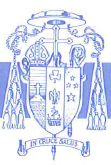  SCHOOL/COLLEGE:	__________________________________________________________ ADDRESS: _________________________________________________________________________Student’s First and Middle Name: ___________________________________Family Name:_____________________Student’s Date of Birth: ______________________       		           Telephone: _______________________  Student’s Home Address: ___________________________________________________________________________Baptism:  Yes / No         Confirmation:  Yes / No       Eucharist (1st Communion)  Yes / No       Reconciliation: Yes / No               Parents’ First Names:   Mother: __________________________  Father: _____________________________________					Parents’ Family Name: Mother:  __________________________ Father: _____________________________________Parents’ Address:         Mother: ______________________________________________________________________		              Father: _______________________________________________________________________Parents Date of Birth:   Mother: __________________________  Father: _____________________________________Parish of Parents: _____________________________________